Додаток 14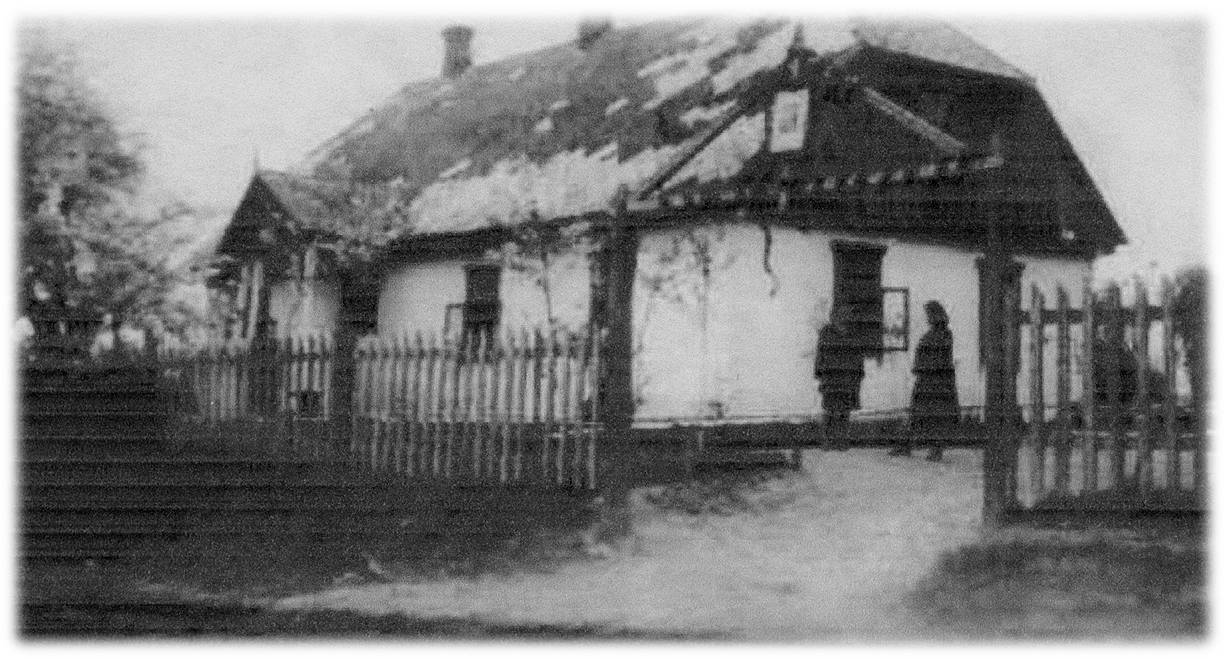 Школа 1946р.